Fiche FRIGO n°2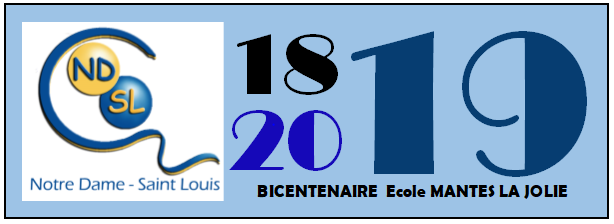 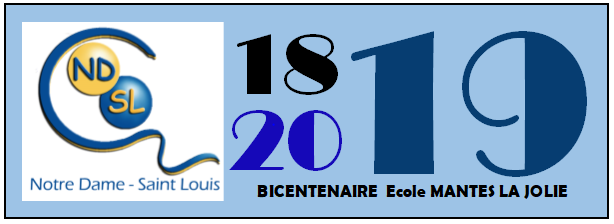 Dates à retenir 
MOIS DE JANVIER 201911, 18, 22, 25 janvier : ateliers Philo en CE1Date aléatoire entre le 24 et le 28 Janvier : PPMS PréfectoralDu 21 janvier au 26 janvier : entretiens parents/enseignants sur rdvDu 21 au 26 janvier : Festival du livre dans le hall de l’écoleMardi 22 janvier : animation « Planète Mômes » sur l’astronomie pour les CM2Samedi 26 janvier (matin) : Forum des métiersJeudi 31 janvier : à 20h30 réunion de parents des CM2  (Kid to teen et passage en 6ème)MOIS DE FEVRIER 2019Mardi 5 / 12/ 19 février : Sortie des CM2J/ CM2B/ CM2R  à la bibliothèqueJeudi 7 et vendredi 8 février : Ventes de gâteaux au profit de la classe de découverteMardi 12 février : Sortie des PS aux « Bâtisseurs en herbe »                                 Samedi 16 février : 2ème réunion des parents relaisVendredi 15 et Samedi 16 février : Brocante des maternelles Vacances de février : vendredi 22 février après la classe au lundi 11 mars au matinMOIS DE MARS 2019Lundi 11 mars : Sortie des GS à la JardinerieMardi 12 mars : réunion d’information pour la nuit à la ferme (MS et GS) à 17h30Vendredi 15 mars : rassemblement de Carême par niveauVendredi 15 mars : Sortie des GS à la bibliothèque municipaleJeudi 21 mars : Initiation rugby par l’UGSEL pour les CE1 Vendredi 29 mars : Sortie des CE1 au Spectacle des Francos : « Les petits papiers de Léopoldine »DATES à RETENIR :Loto de l’APEL : Samedi 6 avril en soiréeVacances de Printemps : du vendredi 20 avril après la classe au 6 mai au matin Pont de l’Ascension : Pas de classe du 29 mai au 2 juinPont de la Pentecôte : pas de classe lundi 10 juin                                             Vacances d’été : Mardi 2 juillet après la classe